Worksheet n°1Part I GrammarPresent perfectThe present perfect refers to:Actions that started in the past and impacts or continues in present. 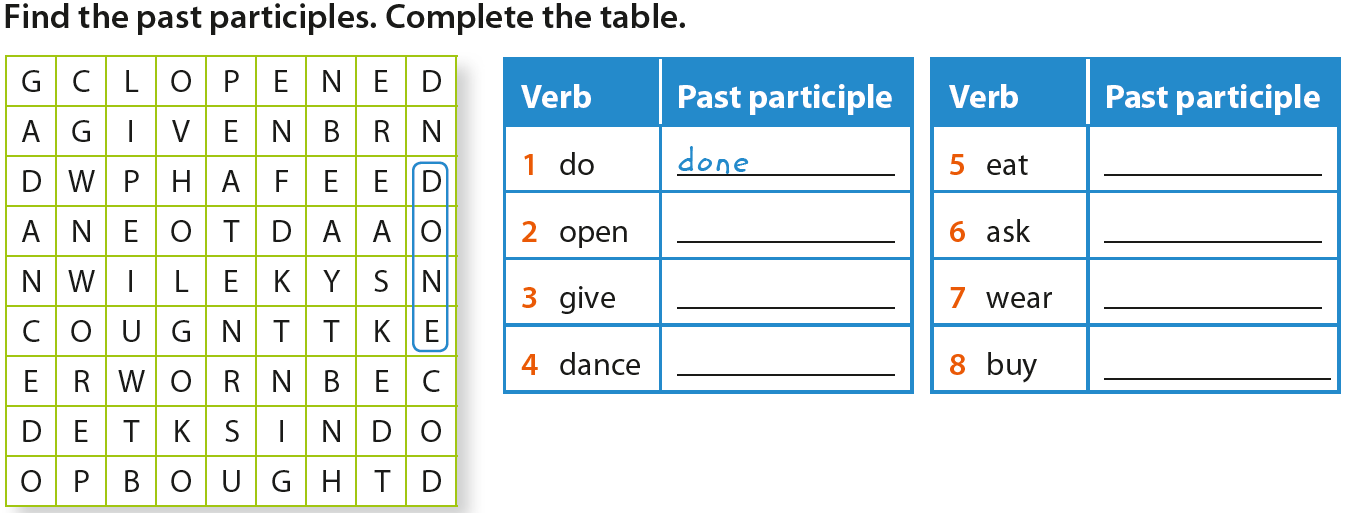 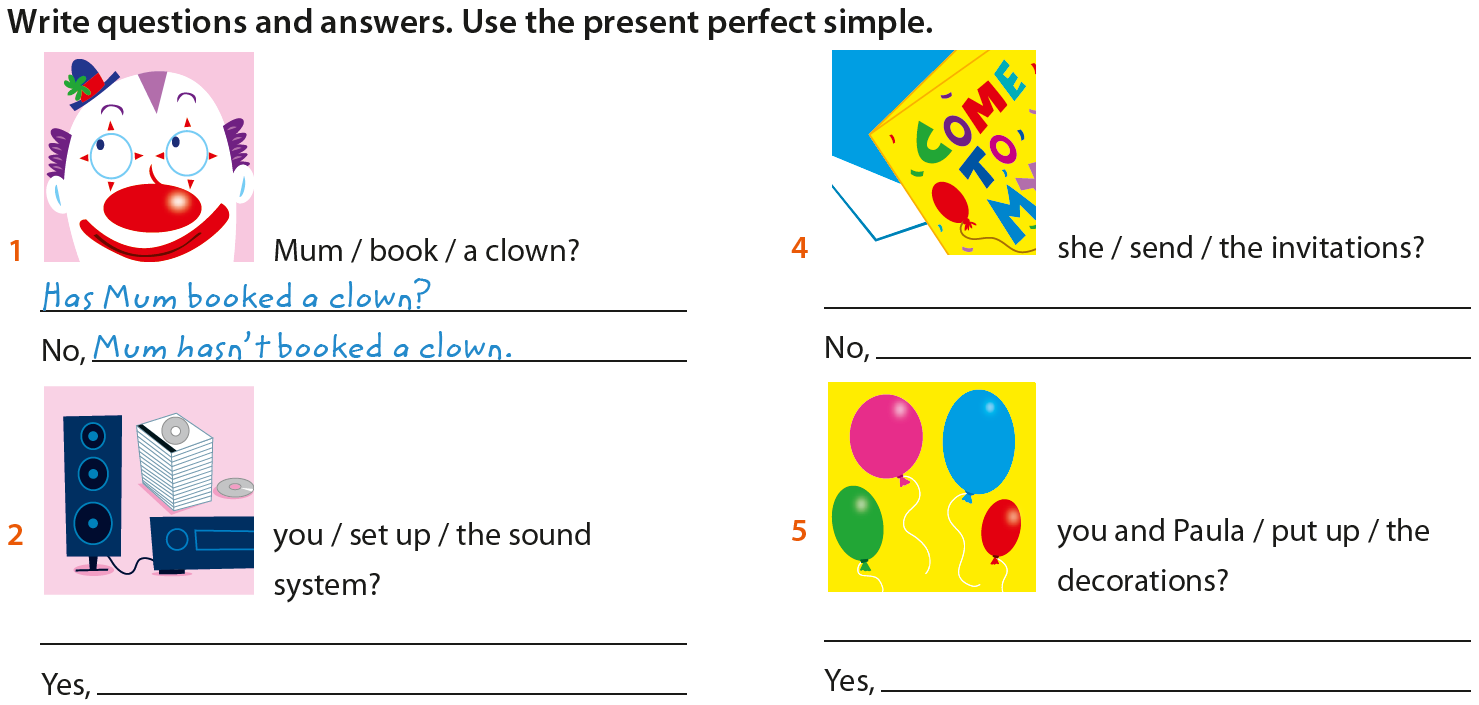 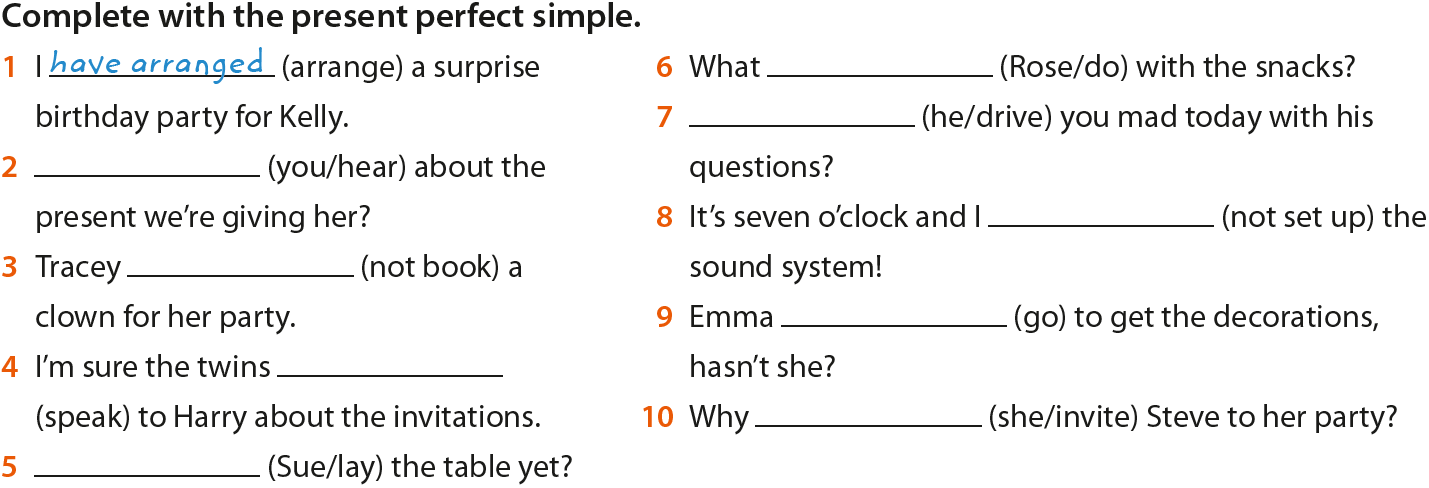 Part II Reading and listeningGlobal Issues 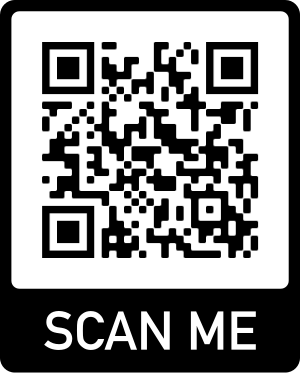 Watch the video From Syria to Germany a tale of two brothers or scan with your cellphone the qr code.Complete the following activities Organize the events chronollogicaly using numbers______ War broke out in Syria______ It is dangerous to stay in our region ______ Ali and Ahmed lived with their parents______ They now live in a children’s home in Germany______ They travelled to GermanyAsnwer True or False Ali’s dream is to go to France _____It took three weeks for the brothers to get from Lesbos in Greece to Germany___According to Ali, Germany is beautiful, safe place ______Ali is unhappy because he is not with his friends ______Ali is happy because his brother and he arrived safely at Germany_____